Алиментные обязательстваДиплом2006Вернуться в электронную библиотеку по экономике, менеджменту, праву и экологии –http://учебники.информ2000.рфОГЛАВЛЕНИЕВВЕДЕНИЕ  1. ПРАВОВАЯ ПРИРОДА АЛИМЕНТНЫХ ОБЯЗАТЕЛЬСТВ  2. АЛИМЕНТНЫЕ ОБЯЗАТЕЛЬСТВА РОДИТЕЛЕЙ И ДЕТЕЙ   2.1. Обязанности родителей по содержанию несовершеннолетних детей  2.2. Обязанности родителей по содержанию нетрудоспособных совершеннолетних детей 2.3. Обязанности детей по содержанию своих родителей  3. ПОРЯДОК УПЛАТЫ АЛИМЕНТОВ  3.1. Взыскание алиментов через суд  3.2. Соглашение об уплате алиментов  ЗАКЛЮЧЕНИЕ  ГЛОССАРИЙ  БИБЛИОГРАФИЧЕСКИЙ СПИСОК   ПРИЛОЖЕНИЕВВЕДЕНИЕВ любом обществе существует необходимость оказания материальной поддержки граждан, которые либо еще не могут зарабатывать себе средства к существованию, либо не в состоянии этого делать и не располагают иными средствами, могущими обеспечить их потребности хотя бы на минимально необходимом уровне. Такую социальную помощь могут оказывать либо члены семьи, либо государство. Право на получение необходимых средств от членов семьи является основой алиментных обязательств.Алиментные обязательства - обязательства особого рода; они возникают на основе императивных норм семейного права, характеризуются сложным субъектным составом и элементом публичности. Законодательством предусмотрено два способа взыскания алиментов: добровольный (по соглашению сторон) или принудительный (по решению суда или по судебному приказу). Заявление алиментообязанного лица о выплате алиментов, поданное им в бухгалтерию по месту работы, исключено из списка законных способов выплаты алиментов. Подписанное соглашение исключает взыскание алиментов в судебном порядке.Алиментное обязательство - это такое правоотношение, в силу которого на основе предусмотренных законом юридических фактов (решения суда, судебного приказа или соглашения сторон) один (одни) член семьи обязан предоставить другому вспомоществование (другим членам семьи, которые вправе потребовать такого вспомоществования).Алиментное обязательство возникает на основании закона только между супругами и родственниками при условии нарушения юридической обязанности по предоставлению в добровольном порядке содержания нуждающимся в этом членам семьи, а также на основании договора.Алиментные обязательства обеспечиваются возможностью принудительного взыскания. К новеллам СК РФ в области алиментирования относятся: предоставление органам опеки и попечительства права предъявлять иски о взыскании алиментов с родителей в пользу их несовершеннолетних детей в случае, предусмотренном п. 3 ст. 80 СК РФ; возможность на основании судебного решения перечислять до половины сумм алиментов, выплачиваемых родителем на счета, открытые на имя несовершеннолетнего ребенка в банке (другая половина должна выплачиваться в качестве алиментов ежемесячно); правило об установлении размера алиментов, взыскиваемых с родителей на несовершеннолетних детей, в твердой денежной сумме, исходя из максимально возможного сохранения ребенку прежнего уровня его обеспечения; установление возможности взыскивать с родителя не только собственно алименты, но и дополнительные расходы в связи с исключительными обстоятельствами, которые уже понесены или будут понесены в будущем; недопустимость освобождения плательщика алиментов от уплаты задолженности или снижения выплачиваемой суммы на основе алиментного соглашения при алиментировании несовершеннолетних детей; воспитательные, лечебные или аналогичные учреждения, в которых находятся дети, оставшиеся без попечения родителей, имеют право помещать алиментные платежи, получаемые с родителей, в банки с накопительной целью.К новеллам также относится право на законную неустойку; из закона исключены правила о внесении сведений в виде штампа в паспорт плательщика алиментов, осужденного за злостное уклонение от уплаты алиментов и об соответствующей отметке об алиментной обязанности. Действующий СК РФ не содержит юридической значимости добровольного заявления об уплате алиментов (в отличие от КоБС РСФСР), поданного по месту его работы, учебы, прохождения службы и т.п.Вид алиментных обязательств является односторонним, так как управомоченная на их получение сторона не имеет обязанностей и даже не предполагает встречного представления. У стороны плательщика алиментов есть две обязанности: вовремя их уплачивать; сообщать об изменениях места жительства и (или) работы и/или изменении заработка (дохода).Право на содержание - это "юридически гарантированная возможность жизнеобеспечения за счет других лиц". Содержанием называется жизнеобеспечение одних лиц другими, возникающее вследствие обязанности, предусмотренной законом (право на алименты, обязанность по возмещению вреда, причиненного смертью кормильца), или в силу договора (пожизненного содержания с иждивением, ренты). Право на содержание выступает как предоставленная нетрудоспособным лицам юридическая возможность своего жизнеобеспечения за счет других лиц. Содержание предназначается управомоченному лицу для обеспечения жизнедеятельности, которая включает в себя не только расходы на пропитание, но и на другие необходимые нужды - на получение образования, полноценного воспитания, отдыха, лечения и т.п. Целью настоящего исследования является рассмотрение института алиментных обязательств родителей и детей по семейному законодательству Российской Федерации.Для достижения поставленной цели определены следующие задачи:- выявить правовую природу алиментных обязательств;- определить специфику алиментных обязательств родителей и детей;-раскрыть обязанности родителей по содержанию несовершеннолетних детей, а также нетрудоспособных совершеннолетних детей;- дать характеристику обязанностям детей по содержанию родителей;- исследовать порядок взыскания алиментов;- рассмотреть особенности заключения соглашения об уплате алиментов.Структура дипломного исследования определена поставленными целями и задачами. В связи с этим  работа состоит из введения, трех глав, заключения, библиографического списка, глоссария и приложения.1. ПРАВОВАЯ ПРИРОДА АЛИМЕНТНЫХ ОБЯЗАТЕЛЬСТВИнститут алиментных обязательств претерпел в Семейном кодексе значительные изменения. Ранее размер и порядок взыскания алиментов определялись императивными нормами закона, а соглашения об уплате алиментов, хотя в принципе и признавались законными, не могли быть осуществлены принудительно. Новое семейное законодательство предусматривает диспозитивное регулирование алиментных отношений. Члены семьи вправе заключить соглашение об уплате алиментов, а нормы закона, регулирующие предоставление алиментов в принудительном порядке, применяются только при отсутствии соглашения между сторонами.Новое семейное законодательство предусматривает два порядка уплаты алиментов: принудительный — по решению суда или на основании судебного приказа, и добровольный — по соглашению сторон. Между двумя этими способами действующее законодательство проводит четкое различие. При наличии соглашения об уплате алиментов их взыскание в принудительном порядке не допускается.Алиментное обязательство — правоотношение, возникающее на основании предусмотренных законом юридических фактов: решения суда, судебного приказа или соглашения сторон, в силу которого одни члены семьи обязаны предоставлять содержание другим ее членам, а последние вправе его требовать.Представления о природе, алиментов неоднократно менялись. В 20-е гг. существовало мнение, что алименты являются «суррогатом социального обеспечения» и что развитие системы социального обеспечения приведет к постепенному отмиранию алиментных обязательств. В дальнейшем эта теория была отвергнута. Однако связь между алиментными обязательствами и уровнем развития системы социального обеспечения, несомненно, существует, поскольку они имеют одну и ту же цель — предоставление содержания нуждающимся нетрудоспособным лицам.В нашей стране круг лиц, обязанных предоставлять содержание, по-прежнему является более широким, чем в подавляющем большинстве других стран. Во многом это связано с тем, что государство неспособно обеспечить всех нуждающихся нетрудоспособных лиц необходимыми средствами за счет системы социального обеспечения. Нередко субъекты алиментных обязательств не составляют и никогда не составляли семьи в социологическом смысле и их не связывают иные семейные правоотношения, кроме алиментных. Однако зависимость круга лиц, являющихся субъектами алиментных правоотношений, от уровня социального обеспечения в стране не приводит к отождествлению алиментных обязательств с мерами социального обеспечения.Общими основаниями возникновения алиментных правоотношений является наличие между субъектами родственной или иной семейной связи; наличие предусмотренных законом или соглашением сторон условий (например, нуждаемости, нетрудоспособности получателя алиментов, наличия у плательщика необходимых средств для выплаты алиментов); решение суда о взыскании алиментов, судебный приказ или соглашение сторон об их уплате.Содержанием алиментного обязательства являются обязанность плательщика алиментов по их уплате и право получателя алиментов на их получение. Общие основания прекращения алиментных обязательств предусмотрены в ст. 120 СК. Если обязательство возникло на основании соглашения между плательщиком и получателем алиментов, оно прекращается с истечением срока действия соглашения, смертью одной из сторон или по иным основаниям, предусмотренным этим соглашением. Стороны свободны установить в соглашении любые основания для прекращения алиментного обязательства, в частности изменение материального положения сторон, восстановление трудоспособности получателя алиментов, окончание мм учебы, вступление в брак и т.д.Если алименты взыскиваются по решению суда или судебного приказа, их уплата автоматически прекращается со смертью получателя или плательщика алиментов. Строго личный характер алиментных обязательств делает правопреемство в них невозможным. Выплата алиментов несовершеннолетним детям прекращается с момента достижения ребенком совершеннолетия или приобретения им полной дееспособности до достижения совершеннолетия в результате эмансипации или вступления в брак.Алиментные обязательства в отношении несовершеннолетнего ребенка прекращаются также в результате усыновления этого ребенка. Обязательства по содержанию на основании решения суда совершеннолетних нетрудоспособных получателей алиментов прекращаются при восстановлении их трудоспособности или прекращении нуждаемости. В случаях, когда обязанность по уплате алиментов возлагается на лицо, только если оно обладает достаточными средствами для предоставления содержания, алиментные обязательства прекращаются, если материальное положение этого лица ухудшается настолько, что оно не в состоянии далее выплачивать алименты. Алиментные обязательства бывших супругов прекращаются в случае вступления супруга, получающего алименты, в новый брак.2. АЛИМЕНТНЫЕ ОБЯЗАТЕЛЬСТВА РОДИТЕЛЕЙ И ДЕТЕЙ 2.1. Обязанности родителей по содержанию несовершеннолетних детейАлиментные обязательства родителей и детей относятся к разряду алиментных обязательств первой очереди. Родители и дети обязаны предоставлять содержание друг другу независимо от наличия у них других родственников.Основаниями алиментной обязанности родителей в отношении несовершеннолетних детей является наличие между родителями и детьми родственной связи и несовершеннолетие ребенка. Ребенок до достижения 18 лет считается нетрудоспособным, независимо от того, работает он или нет.Из этого правила установлено исключение, в соответствии с которым обязанность родителей по уплате алиментов несовершеннолетним детям прекращается в случае эмансипации ребенка или приобретения им полной дееспособности при вступлении в брак в результате снижения брачного возраста. Приобретение полной дееспособности до 18-летнего возраста не приводит к признанию такого ребенка совершеннолетним, однако в этих случаях дети, как правило, приобретают экономическую самостоятельность, что приводит к прекращению алиментной обязанности.Обязанность родителей по предоставлению содержания несовершеннолетним детям возникает независимо от того, нуждаются дети в получении алиментов или нет. Родители должны содержать детей, независимо от наличия у них средств, достаточных для предоставления такого содержания. Обязанность по выплате алиментов на детей несут как совершеннолетние, так и несовершеннолетние родители. Не имеет значения также, являются ли они трудоспособными и обладают ли гражданской дееспособностью.Содержание детей в нормальной семье осуществляется добровольно. При этом родители сами определяют порядок и форму предоставления детям такого содержания. Обычно на детей просто тратится, определенная часть семейного бюджета и никаких специальных договоренностей между родителями на этот счет не требуется.Если по вопросу о содержании детей между родителями возникают разногласия или родители ребенка разошлись, наиболее желательным способом разрешения спора является заключение соглашения об уплате алиментов. В соглашении они могут определить размер, порядок и форму уплаты алиментов. Верхний предел размера алиментов, уплачиваемых по соглашению между родителями, не ограничен, однако нижний предел определен законом. Размер алиментов в этом случае не может быть ниже того, что ребенок получил бы, если бы алименты взыскивались на основании решения суда или судебного приказа на основании ст. 81 СК. Такое ограничение предусмотрено в целях предотвращения злоупотреблений со стороны родителей.При заключении соглашения об уплате алиментов на ребенка родители действуют не от своего имени, а от имени ребенка в качестве его законных представителей. Поэтому возможна ситуация, когда они заключат соглашение, нарушающее интересы ребенка. Например, мать согласится на получение незначительной суммы алиментов, если отец, с которым она не хочет поддерживать контакты, откажется от права на посещение ребенка. Или один из родителей договорится об уменьшении алиментов в обмен на получение большей доли супружеского имущества при его разделе.Субъектом права на получение алиментов, а следовательно, и стороной алиментного соглашения всегда является сам ребенок. Если ребенок не достиг возраста 14 лет, соглашение от его имени заключается одним из родителей или опекуном. Ребенок от 14 до 18 лет в соответствии со ст. 99 СК заключает соглашения об уплате алиментов с согласия законного представителя, которым является его родитель или попечитель.Если родители не предоставляют содержания своим детям и не заключают соглашение об уплате алиментов, средства на содержание детей взыскиваются в судебном порядке. Взыскание алиментов является обязанностью того из родителей, с которым проживает ребенок, или заменяющего его лица (усыновителя, опекуна, попечителя). Эти лица действуют при взыскании алиментов как законные представители ребенка. Отказаться от права на алименты, принадлежащего ребенку, они не вправе. Любое соглашение, направленное на такой отказ, ничтожно.Однако на практике встречаются случаи, когда они не предъявляют иска о взыскании алиментов с родителя ребенка. Чаще всего это вызвано желанием полностью прекратить отношения с этим родителем после развода. В результате нарушаются права ребенка, который лишается принадлежащих ему по закону средств. Поэтому в п. 3 ст. 80 СК предусмотрено правило о том, что при непредоставлении одним из родителей содержания своему ребенку и непринятии мер о взыскании с него алиментов в судебном порядке иск предъявляется органами опеки и попечительства по собственной инициативе.Принудительное взыскание алиментов на несовершеннолетних детей в результате изменения гражданского процессуального законодательства в  возможно в двух формах: в исковом порядке и единолично судьей на основании судебного приказа. ГПК (п. 4 ст. 1252) регулирует взыскание алиментов на основании судебного приказа, выдаваемого судьей единолично. В этом случае взыскатель направляет судье заявление о взыскании алиментов. Судья, получивший такое заявление, извещает родителя, обязанного уплачивать алименты, о предъявлении к нему требования об уплате алиментов. Этот родитель имеет право в течение 20 дней заявить о своем несогласии выплачивать алименты на указанных в заявлении условиях. В этом случае судебный приказ не выдается и дело подлежит рассмотрению в общеисковом порядке. Если в течение 20 дней родитель не сообщает о своем несогласии, судья выдает судебный приказ. Приказ выдается без проведения судебного разбирательства, вызова сторон и заслушивания их объяснений (ст. 1258 ГПК).При взыскании алиментов на основании судебного приказа судья не уделяет какого-либо внимания конкретным обстоятельствам дела, а лишь взыскивает алименты, в соответствии со ставками, установленными в ст. 81 СК. В результате сфера применения этого способа оказывается весьма ограниченной.В постановлении № 9 Пленума Верховного Суда РФ от 25 октября . «О применении судами Семейного кодекса Российской Федерации при рассмотрении дел об установлении отцовства и о взыскании алиментов» указано, что «рассматриваемый порядок не применятся, если из дохода плательщика производятся удержания по иным исполнительным документам или заявлено требование о взыскании алиментов в твердой денежной сумме».Такое ограничение совершенно справедливо, поскольку в данных случаях необходимо учитывать материальное и семейное положение сторон и другие заслуживающие внимания интересы, а данный способ исключает возможность их учета.Судебный приказ — по сути современный вариант упрощенного взыскания порядка взыскания алиментов, существовавшего до принятия Семейного кодекса. Он рассчитан только на бесспорные случаи. При ранее действовавшем законодательстве, когда алиментное соглашение не было снабжено необходимыми правовыми гарантиями, упрощенный порядок позволял избежать судебного рассмотрения огромного количества бесспорных дел. В настоящее время при отсутствии спора стороны в большинстве случаев будут решать вопросы алиментирования детей с помощью заключения алиментного соглашения.Кроме того, новое законодательство содержит гораздо более гибкие нормы в отношении взыскания алиментов в процентном отношении к доходу плательщика (ст. 81 СК), в результате эти ставки можно рассматривать скорее как примерные ориентиры, чем как жесткие правила. Это неизбежно приведет к тому, что в большинстве случаев стороны будут принимать меры к взысканию алиментов в большем или меньшем размере, чем установленные законом ставки. А это означает, что к таким случаям взыскание алиментов в порядке выдачи судебного приказа также неприменимо, поскольку уменьшение или увеличение ставок требует учета различных обстоятельств, что возможно только в процессе судебного разбирательства.Следовательно, при взыскании алиментов в твердой денежной сумме; одновременно в долях и в твердой денежной сумме; при заявлении требования о взыскании алиментов в виде периодических платежей в размере более или менее, предусмотренного ст. 81 СК; в случаях, когда из доходов плательщика производятся иные удержания; при несогласии родителя, обязанного уплачивать алименты, с выдачей судебного приказа, алименты взыскиваются в общеисковом порядке.Такой порядок представляется более соответствующим природе правового регулирования алиментных обязательств. Значительное число норм, регулирующих семейные отношения вообще и алиментные обязательства в частности, носят так называемый ситуационный характер. Это означает, что они содержат понятия, которые не могут быть четко и однозначно определены в законе, поскольку нуждаются в индивидуальной конкретизации на основе учета всех обстоятельств дела в каждой ситуации. Примером таких понятий могут служить материальное и семейного положение сторон, другие заслуживающие внимания обстоятельства, недостойное поведение и т.д. Ситуационная конкретизация этих понятий возможна только в процессе судебного разбирательства при участии всех заинтересованных сторон.При взыскании алиментов в принудительном порядке размер алиментов, взыскиваемых на несовершеннолетних детей, предусмотрен ст. 81 СК. В Семейном кодексе сохранен порядок определения размера алиментов в долях к заработку родителя, существующий в нашей стране с . Этот способ имеет свои достоинства и недостатки. С одной стороны, он значительно упрощает процесс рассмотрения дела о взыскании алиментов. Его применение весьма целесообразно в тех случаях, когда ответчик относится к категории населения со средним уровнем дохода.Большим преимуществом этого способа определения размера алиментов является и то, что в этом случае они не нуждаются в индексации. С другой стороны, применение этой схемы оставляет гораздо меньше простора для учета обстоятельств каждого конкретного дела. В связи с этим в процессе развития семейного законодательства определение доли заработка, подлежащей взысканию в виде алиментов, становилось все менее и менее жестким. Появлялось все больше возможностей уменьшения размера алиментов по сравнению с предписываемой законом долей.Семейным кодексом суду впервые предоставлено право не только уменьшать, но и увеличивать размер алиментов. Таким образом, в настоящее время можно говорить о том, что доли заработка родителя, указанные в законе, являются лишь отправной точкой при исчислении размера алиментов, подлежащих уплате родителем ребенка.Изменение механизма взыскания алиментов было совершенно необходимо, так как установление размера алиментов в долях к заработку ответчика было рассчитано на отсутствие сколько-нибудь значительного имущественного расслоения населения. В настоящее же время с переходом к рыночной экономике ситуация совершенно изменилась, применение одинакового масштаба к лицам, имеющим сверхвысокие доходы, и к наименее обеспеченной части населения невозможно. Поэтому взыскание алиментов в долях к заработку сохранено в новом семейном законодательства лишь в качестве одного из двух возможных способов определения их размера, рассчитанного на применение в наиболее простых случаях, не требующих индивидуального подхода.При применении этой системы алименты на содержание детей в судебном порядке взыскиваются с родителей в следующих размерах: на одного ребенка — одна четвертая часть, на двух детей — одна третья часть, на трех и более детей — половина заработка и (или) иного дохода родителей (п. 1 ст. 81 СК).Виды заработка или дохода, которые учитываются при долевом определении размера алиментов, устанавливаются в Перечне видов заработной платы и иного дохода, из которых производится удержание алиментов на несовершеннолетних детей. Согласно этому Перечню алименты удерживаются с сумм заработной платы, а также со всех видов доходов, получаемых как в рублях, так и в иностранной валюте. В состав заработков и доходов включаются: основная заработная плата, все виды доплат и надбавок к ней, премии, входящие в систему оплаты труда, гонорары за произведения науки, литературы и искусства, дивиденды по акциям и доходы по другим ценным бумагам, пенсии, пособия, стипендии, доходы от занятия фермерской и предпринимательской деятельностью, суммы, выплачиваемые в качестве возмещения вреда при утрате трудоспособности, и ряд других доходов.Пунктом 2 ст. 81 СК суду предоставлено право увеличить или уменьшить размер этих долей с учетом материального или семейного положения сторон или наличия других заслуживающих внимания обстоятельств. Как уже отмечалось выше, рассмотрение требований о таких изменениях возможно только в исковом порядке.Материальное положение родителя характеризуется размером его заработка или иных доходов, а также стоимостью принадлежащего ему имущества. Материальное положение ребенка зависит от размера средств, предоставляемых ему другим родителем, получаемых ребенком пособий и пенсий, а также имуществом, которым он обладает.Семейное положение родителя определяется наличием у него других детей или иных лиц, которым он по закону обязан предоставлять содержание. Семейное положение ребенка прежде всего характеризуется наличием или отсутствием у него второго родителя. Под заслуживающим внимания интересом сторон понимается любой интерес, который суд посчитает достаточно серьезным в данном конкретном случае. В качестве такового может рассматриваться неспособность родителя найти работу, болезнь родителя или ребенка, потребность в постороннем уходе и другие подобные обстоятельства.Материальное положение ответчика может служить основанием для уменьшения и для увеличения доли заработка или дохода, выплачиваемого в качестве алиментов. Если доходы родителя велики, выплата алиментов в указанных долях приведет к получению ребенком огромных сумм, намного превышающих его разумные потребности. В такой ситуации суд может уменьшить размер доли дохода родителя, подлежащей выплате ребенку. Напротив, если доходы родителя крайне низки, это может послужить основанием для принятия судом противоположных решений: размер алиментов может быть как уменьшен, так и увеличен. Решение суда будет зависеть от конкретных обстоятельств дела.В некоторых ситуациях суд может прийти к выводу, что ответчик скрывает часть своих доходов для уклонения от уплаты алиментов. В этом случае доля, взыскиваемая на содержание ребенка, может быть значительно увеличена. Имеют значение и такие обстоятельства, как наличие у плательщика других несовершеннолетних детей или иных лиц, которым по закону он обязан предоставлять содержание. Учитывается и материальное положение ребенка.В принципе родители обязаны содержать несовершеннолетних детей независимо от того, нуждаются дети в предоставлении содержания или нет. Однако при решении вопроса об увеличении доли, взыскиваемой на содержание ребенка с малообеспеченного родителя, имущественное положение ребенка принимается во внимание.Согласно п. 2 ст. 81 СК, учитывается материальное и семейное положение обеих сторон, а не только ответчика. Если ребенок имеет имущество, приносящее значительный доход, а также если он работает или занимается предпринимательской деятельностью и обеспечивает себя сам, суд может уменьшить размер алиментов, подлежащих взысканию с родителя. Семейное положение ребенка учитывается только в совокупности с другими обстоятельствами дела.Родители несут равные обязанности по предоставлению детям содержания, поэтому наличие у одного из родителей ребенка высокого дохода само по себе не может служить основанием для уменьшения размера алиментов, взыскиваемых со второго родителя. Однако если родитель, требующий уменьшения размера алиментов, является нетрудоспособным и малообеспеченным, семейное положение ребенка принимается во внимание.Таким образом, суду предоставлены весьма широкие полномочия по изменению долей заработка или дохода родителей, выплачиваемых на содержание несовершеннолетних детей. В данном случае мы имеем дело с классическим примером так называемого ситуационного регулирования, когда жесткое закрепление размера алиментов в законе оказывается невозможным, потому что для определения размера алиментов необходимо в каждой индивидуальной ситуации учитывать все обстоятельства конкретного дела.Семейным кодексом решение этого вопроса специально было отнесено на усмотрение суда, что позволило сделать систему определения размера алиментов при взыскании алиментов в долях к заработку плательщика намного более гибкой.Кроме взыскания алиментов в долях к заработку или доходу родителя, Семейным кодексом предусмотрен и другой способ определения размера алиментов. В соответствии со ст. 83 СК, если алименты выплачиваются по решению суда, возможно определение размера алиментов, взыскиваемых на несовершеннолетних детей, в твердой денежной сумме, подлежащей уплате ежемесячно.Такое взыскание производится только в исковом порядке. Размер суммы определяется судом исходя из материального и семейного положения сторон и других заслуживающих внимания обстоятельств. В данном случае суд при установлении размера алиментов не связан никакими долями. Размер твердой денежной суммы определяется строго индивидуально и зависит от обстоятельств каждого конкретного дела.Согласно п. 2 ст. 83 СК, суд руководствуется принципом максимально возможного сохранения ребенку прежнего уровня его обеспечения, существовавшего до распада семьи. Это означает, что при наличии такой возможности суд взыскивает алименты в размере, позволяющем ребенку сохранить прежний уровень жизни. Задача суда — сделать все для того, чтобы материальное положение ребенка как можно меньше пострадало из-за расторжения брака его родителями.Естественно, что это не всегда возможно, поскольку родитель, уплачивающий алименты, может создать другую семью, которую он тоже должен содержать. Нельзя толковать эту норму и в том смысле, что, если дети родителей, имеющих высокие доходы, воспитывались в роскоши, которая намного превышает потребности ребенка, такое же положение должно сохраниться после распада семьи. Однако обоснованные потребности ребенка должны по-прежнему удовлетворяться, если родители имеют для этого достаточно средств. Так, если ребенок обучался в платном учебном заведении в России или за границей, это должно входить в понятие сохранения прежнего уровня его обеспечения и при наличии такой возможности учитываться при определении размера алиментов.«Большая свобода суда при определении размера алиментов в твердой денежной сумме делает этот способ более пригодным в условиях рыночной экономики. Перечень случаев, когда суд вправе взыскать алименты в твердой денежной сумме, достаточно широк: если плательщик имеет нерегулярный или меняющийся доход или заработок; если он получает заработок или доход полностью или частично в натуре или в иностранной валюте; если он вообще не имеет заработка или дохода; а также в других случаях, когда взыскание алиментов в долях к заработку родителя невозможно, затруднительно или существенно нарушает интересы одной из сторон». При получении родителем нерегулярного или меняющегося заработка взыскание алиментов в долевом отношении нецелесообразно, потому что приведет к тому, что в один период ребенок получит большую сумму, а в другой — не получит ничего. Если заработок или доход выплачивается в натуре или в иностранной валюте, определение алиментов в долях тоже достаточно затруднительно, поскольку денежная стоимость натуральных выплат и обменный курс иностранных валют постоянно меняются.Если у родителя, обязанного уплачивать алименты, заработок или иной доход отсутствует, взыскание по алиментным платежам обращается на его имущество. Но для того чтобы осуществить такое взыскание, необходимо установить размер алиментов, который в этом случае может быть определен только в твердой денежной сумме. Такая ситуация возникает, когда родитель ребенка, не желая платить алименты, скрывает свои доходы. При этом он нередко обладает значительным имуществом. В этом случае суд определяет размер алиментов в твердой денежной сумме исходя из стоимости принадлежащего ответчику имущества.Взыскание алиментов в долевом отношении к заработку при определенных обстоятельствах может привести к существенному нарушению интересов одной из сторон. Интересы плательщика чаще всего оказываются нарушенными, если он получает сверхвысокие доходы и вынужден платить огромные суммы в виде их доли. Интересы ребенка нарушаются, когда при взыскании алиментов в долях к заработку родителя приходится выявлять все виды его многочисленных заработков и иных доходов.Дело в том, что взыскание алиментов в долях к заработку было разработано применительно к обществу, где каждый, как правило, имел один источник доходов. Наличие дополнительных доходов строго контролировалось, совместительство — жестко регулировалось законом и его выявление не представляло труда. Поэтому при взыскании алиментов по исполнительному листу практически не возникало особых трудностей с поисками доходов.В настоящее же время ситуация совершенно изменилась. Любое лицо может иметь, в принципе, неограниченное количество источников доходов. Ни налоговая полиция, ни судебный пристав-исполнитель, ни взыскатель алиментов не в состоянии их выявить. В такой ситуации единственным выходом из положения является определение размера алиментов в твердой денежной сумме. При наличии указанных обстоятельств взыскание алиментов в твердой денежной сумме может быть произведено судом как по собственной инициативе, так и по требованию любой из сторон.В твердой денежной сумме определяется и размер алиментов, выплачиваемых одним родителем другому, если с каждым из них остаются несовершеннолетние дети, которым родители обязаны платить алименты. Доходы этих родителей различны, следовательно, и размер алиментов, которые они выплачивают, будет разным. Предположим, что отец обязан выплачивать алименты на содержание ребенка, проживающего с матерью, в размере 150 руб. в месяц, а мать, в свою очередь, должна платить алименты на ребенка, оставшегося с отцом, в размере 100 руб. в месяц. Согласно п. 3 ст. 83 СК, производится зачет этих сумм, после чего более обеспеченный родитель, в данном примере — отец, выплачивает разницу менее обеспеченному родителю.Определенными особенностями обладает взыскание алиментов на содержание детей, находящихся без попечения родителей. Согласно п. 1 ст. 84 СК, алименты на детей, находящихся под опекой или в приемной семье, выплачиваются их опекуну, попечителю или приемным родителям. Если же дети помещены в воспитательные, лечебные или другие подобные учреждения, они находятся там на полном государственном обеспечении. Содержание каждого из детей за счет причитающихся ему алиментов, во-первых, чрезвычайно трудно осуществимо, во-вторых, привело бы к неравенству между детьми, находящимися в этих учреждениях. С другой стороны, алименты предназначены для текущего содержания ребенка, и накопление их на его счетах без возможности использования до его совершеннолетия не отвечает их назначению.В Семейном кодексе была предпринята попытка найти компромиссное решение этой проблемы. Средства, выплачиваемые родителями на содержание детей, зачисляются на счета учреждения, в котором находится ребенок, и учитываются отдельно по каждому ребенку. Однако если эти деньги не будут пущены в оборот, инфляция обесценит их. Поэтому детские учреждения вправе помещать их в банки для получения дохода. Пятьдесят процентов полученного дохода используется на содержание детей в детских учреждениях. При этом детские учреждения используют их на содержание всех детей, а не только ребенка, которому выплачивались алименты. Таким образом, детские учреждения становятся заинтересованными во взыскании алиментов с родителей ребенка и в размещении их в банках наиболее выгодным образом. После оставления детьми указанных учреждений суммы полученных алиментов и оставшиеся 50% дохода от их обращения зачисляются на счет, открываемый на имя ребенка в Сберегательном банке. Это позволяет обеспечить детям, оставшимся без родительского попечения, некоторый стартовый капитал для начала самостоятельной жизни.2.2. Обязанности родителей по содержанию нетрудоспособных совершеннолетних детейАлиментная обязанность родителей в отношении несовершеннолетних детей прекращается с момента достижения детьми совершеннолетия. «Российское семейное законодательство не предусматривает возможности сохранения права на алименты за совершеннолетними трудоспособными детьми, даже если они продолжают обучение и не могут сами обеспечивать себя средствами к существованию.Попытки включить данные нормы, существующие практически во всех развитых странах, в Семейный кодекс, к сожалению, не увенчались успехом. Отсутствие права на получение содержания от родителей совершеннолетними детьми, продолжающими обучение, является, существенным недостатком нашего законодательства».Необходимость получения материальной поддержки от родителей совершеннолетними трудоспособными детьми связана с тем, что в современном обществе достижение экономической самостоятельности часто происходит позднее достижения совершеннолетия. Не имея права на получение алиментов, дети, воспитывающиеся только одним из родителей, оказываются в менее привилегированном положении, чем те, которые растут в полной семье. Бремя их содержания во время обучения после 18 лет полностью ложится на плечи одного, только совместно с ними проживающего родителя, что вряд ли можно признать справедливым.Согласно ст. 85 СК, родители обязаны содержать своих совершеннолетних детей, если они нетрудоспособны и нуждаются в помощи. Совершеннолетние нетрудоспособные дети, а если они недееспособны — их опекуны вправе заключить с родителем, обязанным уплачивать алименты, соглашение о предоставлении содержания. При отсутствии такого соглашения алименты взыскиваются в судебном порядке. Алиментная обязанность родителей в отношении совершеннолетних нетрудоспособных детей не является продолжением алиментной обязанности, которую родители несли в отношении детей до достижения ими 18 лет. После достижения детьми совершеннолетия алиментная обязанность родителей в отношении несовершеннолетних детей прекращается. Если дети нетрудоспособны и нуждаются во взыскании алиментов с родителей после достижения ими 18 лет, необходимо предъявление нового иска.Основанием возникновения алиментной обязанности родителей в отношении совершеннолетних нетрудоспособных детей является сложный состав юридических фактов: родственная связь родителей и детей, нетрудоспособность детей и нуждаемость детей в материальной помощи.Под нуждаемостью в получении содержания следует понимать обеспеченность лица средствами в размере ниже прожиточного минимума. Однако прожиточный минимум невозможно использовать в качестве жесткого критерия для определения нуждаемости. Во-первых, законодательство о прожиточном минимуме пока отсутствует, а цифры, называемые прожиточным минимум различными экспертами, имеют весьма значительное расхождение. Во-вторых, в некоторых случаях получатель алиментов может быть признан нуждающимся и в том случае, если имеет доход в размере прожиточного минимума или даже несколько выше.Именно в силу указанных выше причин закон не дает определения нетрудоспособности и нуждаемости. Является ли лицо нетрудоспособным и нуждается ли оно в материальной помощи, определяется судом в каждом случае с учетом всех обстоятельств дела.Алименты на совершеннолетних нетрудоспособных детей взыскиваются судом в твердой денежной сумме, подлежащей уплате ежемесячно. Размер этой суммы определяется индивидуально в отношении каждого получателя алиментов исходя из материального и семейного положения сторон и других заслуживающих внимания обстоятельств.Материальное положение сторон имеет первостепенное значение при установлении размера алиментов. Получатель алиментов всегда является нуждающимся, но степень его нуждаемости может быть разной. В одних случаях он может быть обеспечен средствами в размере, близком к прожиточному минимуму, а в других — не иметь практически никаких средств.Родители обязаны предоставлять содержание совершеннолетним нуждающимся детям независимо от того, обладают они сами необходимыми для уплаты алиментов средствами или нет. Теоретически возможно взыскание алиментов, даже если сам родитель обеспечен в размере ниже прожиточного минимума. Такое положение основано на представлении о том, что родители и дети, как наиболее близкие друг другу лица, обязаны содержать друг друга независимо от своих материальных возможностей. Однако необходимость сохранения такого правила свидетельствует о том, что государство неспособно взять на себя обязанности по обеспечению нетрудоспособным гражданам нормальных условий существования.Обязанность родителей содержать своих совершеннолетних нетрудоспособных детей является алиментной обязанностью первой очереди. Это означает, что родители должны платить детям алименты независимо от наличия других лиц, обязанных предоставлять им содержание. Однако наличие у получателя алиментов супруга или совершеннолетних детей, также являющихся в отношении него алиментнообязанными лицами первой очереди, учитывается при определении размера алиментов.Размер алиментов определяется путем сопоставления материального положения плательщика и получателя. При этом суд должен, если доходы плательщика позволяют это сделать, стремиться к тому, чтобы после взыскания алиментов получатель оказался обеспеченным в размере прожиточного минимума. Принцип сохранения детям уровня их обеспечения, существовавшего до распада семьи, в отношении совершеннолетних детей не действует.2.3. Обязанности детей по содержанию своих родителейВ ст. 87 СК указано, что совершеннолетние дети обязаны содержать своих нетрудоспособных нуждающихся родителей. Родители вправе заключить со своими детьми соглашение о порядке и условиях предоставления им содержания. При отсутствии соглашения родители могут взыскать алименты в судебном порядке. Основанием для возникновения этого алиментного обязательства являются наличие следующих юридических фактов: родственная связь между родителями и детьми; достижение детьми 18-летнего возраста; нетрудоспособность и нуждаемость родителей. В судебном порядке могут взыскиваться алименты только с совершеннолетних детей.Соглашение об уплате алиментов может быть заключено и с детьми, не достигшими совершеннолетия. Несовершеннолетние дети, даже приобретшие полную гражданскую дееспособность в результате эмансипации или вступления в брак, не обязаны предоставлять родителям содержание. В отношении лиц, вступивших в брак до 18 лет, это следует признать справедливым.С эмансипированными детьми дело обстоит сложнее. Основанием для эмансипации является то, что несовершеннолетний работает по трудовому договору или занимается предпринимательской деятельностью. Следовательно, он обладает определенным доходом и нет оснований освобождать его от обязанности по содержанию родителей.Совершеннолетние дети обязаны содержать родителей независимо от того, являются они сами трудоспособными и дееспособными или нет. Если они нетрудоспособны, алименты взыскиваются из их пенсии или иного дохода, а если они недееспособны, их интересы в процессе защищаются опекуном. Нетрудоспособность и нуждаемость родителей определяется так же, как и в отношении совершеннолетних детей. Алименты взыскиваются в твердой денежной сумме, размер которой устанавливается судом исходя из материального и семейного положения и других заслуживающих внимания интересов родителей и детей.«Дети также обязаны содержать нетрудоспособных родителей независимо от того, обладают они достаточными средствами или нет. Поэтому алиментные обязательства возникают, даже если дети сами находятся в тяжелом материальном положении. Но это обстоятельство учитывается при определении размера алиментов».Обязанность детей содержать своих родителей является алиментной обязанностью первой очереди. Однако наличие иных лиц, обязанных содержать нетрудоспособных родителей, влияет на размер алиментов. Если у родителей помимо ответчика есть другие совершеннолетние дети, обязанные предоставлять им содержание, они в соответствии с п. 4 ст. 87 СК учитываются независимо от того, предъявлен к ним иск или нет.Потребовать алименты только от одного из детей или от нескольких из них и не обращаться за помощью к остальным является правом самих родителей. Они могут не желать получать алименты от кого-либо из детей по личным мотивам или из-за того, что эти дети сами находятся в затруднительном положении. Тем не менее это не означает, что при предъявлении иска лишь нескольким детям все бремя по содержанию родителей должны нести только они. Поэтому суд при определении размера алиментов принимает во внимание суммы, которые родители могли бы получить при взыскании алиментов со всех совершеннолетних детей.Родители могут также обратиться за алиментами к своим супругам и бывшим супругам или к своим родителям, которые также являются по отношению к ним алиментнообязанными лицами первой очереди. Наличие указанных лиц характеризует семейное положение родителей и может повлиять на размер присужденных алиментов.Если судом будет установлено, что родители, требующие от детей алименты, в прошлом уклонялись от их содержания, дети освобождаются от обязанности по содержанию родителей. При этом родители не обязательно должны быть осуждены за злостную неуплату алиментов. Достаточно доказать, что они без уважительных причин не предоставляли детям содержание в прошлом.Данная норма является санкцией, применяемой к родителям за невыполнение ими родительских обязанностей. По своей правовой природе она представляет собой меру ответственности и может применяться, только если родители действовали виновно. Сам термин «уклонение» всегда предполагает умышленную форму вины.Дети также освобождаются от обязанностей по содержанию своих родителей, если последние были лишены родительских прав и их права не были восстановлены.Статья 87 СК обязывает детей не только предоставлять содержание своим родителям, но и заботиться о них. В данном случае речь идет о личном уходе и иных видах помощи. Обязанность заботиться о ком-либо не может быть осуществлена принудительно. Никто не может быть обязан оказывать заботу по решению суда, поскольку в этом случае возникают отношения, настолько тесно связанные с личностью, что принудить к исполнению их невозможно. Однако оказание родителям помощи может быть учтено при взыскании алиментов. Например, если родитель, нуждающийся в постороннем уходе, обращается за алиментами к своим детям, тот из детей, который осуществляет за ним уход, вправе требовать уменьшения размера взыскиваемых с него алиментов.3. ПОРЯДОК УПЛАТЫ АЛИМЕНТОВ3.1. Взыскание алиментов через судПорядок уплаты алиментов, выплачиваемых по соглашению сторон, как правило, определяется этим соглашением. При отсутствии в соглашении положений, регулирующих порядок уплаты алиментов, применяются диспозитивные нормы семейного законодательства. Взыскание алиментов по решению суда и на основании судебного приказа производится на основании диспозитивных норм.Уплата алиментов, как уже отмечалось ранее, может осуществляться различными способами: с помощью соглашения сторон, по решению суда или на основании судебного приказа. Все эти способы в настоящее время создают для получателя алиментов равные правовые гарантии. Исполнение решения суда о взыскании алиментов осуществляется путем выдачи исполнительного листа. При уплате алиментов на основании судебного приказа или соглашения сторон об уплате алиментов выдача исполнительного листа не требуется, поскольку в соответствии со ст. 7 Федерального закона от 21 июля . «Об исполнительном производстве» судебный приказ и нотариально удостоверенное соглашение об уплате алиментов сами являются исполнительными документами.Исполнительный лист или судебный приказ направляется судебным приставом-исполнителем администраций организации, где работает плательщик. По желанию взыскателя исполнительный лист или судебный приказ может быть дан непосредственно ему. В этом случае взыскатель сам передает исполнительный документ по месту работы плательщика.Выплата алиментов на основании соглашения сторон об уплате алиментов может осуществляться как добровольно, так и принудительно. В первом случае плательщик самостоятельно выплачивает алименты их получателю или передает нотариально удостоверенное соглашение об уплате алиментов администрации организации, где работает.Если уплата алиментов не осуществляется плательщиком добровольно, получатель алиментов сам или через судебного пристава-исполнителя направляет нотариально удостоверенное соглашение об уплате алиментов администрации организации, где работает плательщик. Администрация предприятий, учреждений и организаций всех форм собственности в соответствии со ст. 109 СК обязана на основании исполнительного листа, судебного приказа или алиментного соглашения удерживать алименты из заработков или иных доходов плательщика алиментов и в трехдневный срок переводить их на счет получателя алиментов.Право на взыскание алиментов в судебном порядке или на основании судебного приказа сохраняется за управомоченным лицом в течение всего времени, пока существует его право на алименты, независимо от того, сколько времени прошло с момента возникновения этого права. Например, право на алименты несовершеннолетнего ребенка существует до достижения им совершеннолетия, и его законные представители вправе обратиться за алиментами в любой момент в течение этого срока.Алименты обычно присуждаются только с момента обращения в суд. Это правило связано с тем, что выплата алиментов за прошлое время является для плательщика тяжелым бременем и, если лицо, имеющее право па алименты, по собственной воле не предъявляло иск об их взыскании, оно само должно нести неблагоприятные последствия своих действий.Другое дело, если алименты не выплачивались по вине плательщика. В случаях, когда плательщик уклонялся от их уплаты, несмотря на то, что управомоченное лицо принимало меры к их получению, алименты могут быть взысканы за прошлое время, но не более чем за три года, предшествующие обращению за алиментами (п. 2 ст. 107 СК).Поскольку алименты часто являются для их получателя основным источником средств к существованию, а судебный процесс может оказаться достаточно долгим, в некоторых случаях оказывается необходимым решение вопроса о порядке временного содержания получателя алиментов до вынесения судом решения. Суд вправе вынести постановление о временной уплате алиментов до вступления решения суда в законную силу. В этом случае алименты выплачиваются с момента вынесения решения суда до момента вступления его в законную силу. При взыскании алиментов на несовершеннолетних детей возможно вынесение постановления о временной уплате алиментов и до вынесения судом решения — с момента обращения в суд. Размер временно уплачиваемых алиментов определяется в отношении алиментных обязательств родителей и детей по правилам ст. 81 СК, а в отношении других алиментных обязательств — исходя из материального и семейного положения сторон.Взыскание присужденных алиментов производится прежде всего из заработной платы или иных доходов плательщика. Процедура взыскания алиментов заключается в том, что судебный пристав направляет исполнительный лист администрации организации, где работает плательщик. С целью поощрения заключения алиментных соглашений и обеспечения больших гарантий прав получателей алиментов, которым алименты выплачиваются на основании соглашения сторон, как уже отмечалось выше, нотариально удостоверенное соглашение об уплате алиментов приравнено по исполнительной силе к исполнительному листу.На основании исполнительного листа, судебного приказа или нотариально удостоверенного соглашения администрация организации, где работает плательщик, обязана удерживать алименты из его заработной платы или иного дохода и перечислять их на счет получателя в трехдневный срок. В интересах лиц, получающих алименты по соглашению, также установлено, что удержание алиментов на основании нотариально удостоверенного соглашения возможно и в том случае, когда общая сумма всех удержаний из заработка или дохода плательщика превышает 50%. Изменение экономической ситуации в стране сделало весьма острой проблему поиска места работы плательщика алиментов. Несмотря на то что администрация организации, где работает плательщик, под угрозой штрафа обязана сообщать судебному приставу-исполнителю и взыскателю алиментов об увольнении плательщика, на практике это мало чем может помочь. Прежде всего это связано с тем, что в организации, где плательщик работал, как правило, неизвестно его новое место работы. Сам плательщик также обязан сообщать сведения о перемене места работы и жительства, в противном случае он может быть оштрафован. Однако факты сокрытия доходов и невозможность определения места работы плательщика, к сожалению, приобретают все более массовый характер. Единственный выход из данной ситуации — создание единой компьютерной базы данных, включающей сведения о всех лицах, работающих по трудовому договору или контракту, как по основному месту работы, так и по совместительству.В настоящее время, если заработка или дохода плательщика недостаточно для уплаты алиментов или их не удается найти, взыскание по алиментным платежам обращается на имущество плательщика. Очередность обращения взыскания на имущество определена ст. 112 СК. Данная норма устанавливает три очереди обращения взыскания. В первую очередь алименты взыскиваются из заработной платы и иных текущих доходов лица, их уплачивающего. В этой части взыскание, как уже отмечалось, производится администрацией организации, где работает плательщик. Если этих доходов оказывается недостаточно, во вторую очередь взыскание обращается на денежные средства на счетах плательщика алиментов в банках или иных кредитных учреждениях, а также на средства, вложенные им в иные коммерческие и некоммерческие организации.В соответствии с п. 4 ст. 46 Закона «Об исполнительном производстве» сначала обращается взыскание на рублевые средства плательщика алиментов, а при их недостаточности — на его денежные средства в иностранной валюте. Взыскание в этом случае осуществляется непосредственно судебным приставом-исполнителем. При отсутствии сведений о денежных средствах плательщика алиментов судебный пристав-исполнитель вправе обратиться с запросом к налоговым органам, которые обязаны в трехдневный срок сообщить имеющиеся у них сведения.Исключение составляют договоры, в результате которых собственниками вложенных средств становятся организации, в которые эти средства вложены. Например, при приобретении акций акционерного общества акционер утрачивает право собственности на вложенные средства и они переходят в собственность акционерного общества. Обращение взыскания на эти средства при уплате алиментов не производится, поскольку взыскание может быть обращено только на имущество плательщика, а они таковым уже не являются.Если и этих средств не хватает для уплаты алиментов, взыскание обращается на любое иное имущество плательщика, на которое по закону может быть обращено взыскание. Порядок обращения взыскания определяется гражданским процессуальным законодательством. Имущество в этом случае включает не только объекты права собственности, но и права требования в обязательственных правоотношениях. В связи с этим акции и иные ценные бумаги, принадлежащие плательщику, несмотря на то, что они удостоверяют обязательственные, а не вещные права, также могут быть объектами взыскания.При взыскании алиментов в условиях высокой инфляции первоочередное значение приобретает индексация алиментных платежей. В противном случае алименты, взысканные в твердой денежной сумме, в скором времени оказываются полностью обесцененными.При разработке Семейного кодекса проблема создания действенного механизма индексации являлась одной их наиболее острых. Основной задачей было создание такого механизма, при котором индексация производилась бы автоматически без необходимости обращения в суд с иском об изменении размера алиментов и даже без участия судебного пристава-исполнителя. Проблема была решена с помощью привязывания размера алиментов к минимальному размеру оплаты труда в Российской Федерации.Минимальный размер оплаты труда подлежит периодической индексации, что позволяет обеспечить автоматическую индексацию привязанных к нему алиментных платежей. С целью индексации при вынесении решения суда о взыскании алиментов в твердой денежной, сумме размер алиментов выражается не в определенном количестве рублей, а в сумме, соответствующей определенному числу минимальных окладов.«Предположим, что минимальный оклад составляет 100 руб., а сумма алиментов — 50 руб. В этом случае сумма алиментов будет записана в решении суда как 1/2 минимального размера оплаты труда. В исполнительном листе или судебном приказе, направленном по месту работы плательщика, будет указано, что подлежит ежемесячному взысканию сумма, равная одной второй минимального размера оплаты труда. При повышении минимального размера оплаты труда до 150 руб. произойдет автоматическая индексация и алиментных платежей, поскольку одна вторая минимального размера оплаты труда составит в этом случае уже 75 руб. в месяц.Однако данная система индексации также имеет определенные недостатки. Минимальный размер оплаты труда регулярно повышается только в бюджетной сфере. Заработная плата лиц, работающих в коммерческих предприятиях, также индексируется, но ее повышение может происходить со значительным отставанием. Таким образом, может сложиться ситуация, когда размер алиментов будет повышен, а заработок плательщика, работающего в коммерческом секторе, останется без изменения. В этом случае плательщик вправе обратиться в суд с иском об уменьшении размера алиментов».В соответствии со ст. 119 СК изменение размера алиментов, установленного решением суда, возможно при изменении материального или семейного положения сторон или при наличии других заслуживающих внимания обстоятельств. В результате, хотя предъявление иска об изменении размера алиментов и оказывается иногда необходимым для корректировки механизма индексации, алиментных платежей, бремя предъявления иска ляжет на трудоспособного материально обеспеченного плательщика, а не на нетрудоспособного нуждающегося получателя алиментов, для которого обращение в суд всегда является намного более затруднительным.При недобросовестном поведении плательщика алиментов, а иногда и по не зависящим от него обстоятельствам в процессе уплаты алиментов может образоваться задолженность. Задолженность по алиментам следует отличать от взыскания алиментов за прошлое время.При взыскании алиментов за прошлое время лицо, имеющее право на алименты, требует алименты за период, предшествующий предъявлению иска о взыскании алиментов. В этот период между сторонами еще не возникло алиментное обязательство, а существовало только право одного из членов семьи обратиться к другому с требованием об уплате алиментов. Поэтому взыскание алиментов за прошлое время ограничивается тремя годами и возможно только при недобросовестном поведении плательщика алиментов, выразившемся в уклонении от их уплаты.Взыскание задолженности по алиментным платежам происходит уже после возникновения алиментного обязательства. Образование задолженности возможно и при уплате алиментов по решению суда и при уплате алиментов по соглашению сторон. В этом случае сначала на основании решения суда или соглашения об уплате алиментов возникает алиментное отношение, а затем по тем или иным причинам алименты не выплачиваются, что и приводит к образованию задолженности.Задолженность, в частности, может возникнуть и по вине получателя алиментов: непредъявление исполнительного листа, судебного приказа или нотариально удостоверенного соглашения ко взысканию, несообщение об изменении своего места жительства. В такой ситуации выплата задолженности за неограниченный период времени поставила бы плательщика алиментов в весьма затруднительное положение. Поэтому в этих случаях выплата задолженности возможна только в пределах трехлетнего периода, предшествовавшего предъявлению исполнительного листа или судебного приказа ко взысканию (п. 1 ст. 113 СК). Если же образование задолженности произошло по вине лица, обязанного уплачивать алименты, взыскание задолженности производится без какого-либо ограничения.Размер задолженности определяется судебным приставом-исполнителем на основании размера алиментов, установленного решением суда или соглашением сторон. Особую сложность представляет определение размера задолженности по алиментам, подлежащим уплате на несовершеннолетних детей в долях к заработку или доходу их родителей. В этом случае судебный пристав-исполнитель должен располагать данными о всех доходах плательщика за период образования задолженности, что на практике часто оказывается невозможным. Поэтому, если плательщик в течение этого времени не работал или не будут представлены документы, подтверждающие его заработок или доход, задолженность определяется исходя из средней заработной платы в Российской Федерации.Выбор средней заработной платы в качестве критерия для определения задолженности был продиктован тем, что это позволило сгладить региональные различия в уровне оплаты труда. Плательщик и получатель могут проживать в разных регионах, где уровень доходов населения значительно отличается, поэтому использование средней заработной платы по месту жительства плательщика или получателя может привести к существенному нарушению интересов одного из них.Возможны случаи, когда определение задолженности исходя из средней заработной платы в Российской Федерации все же нарушает интересы одной из сторон. Например, если плательщик не работал в это время по уважительной причине и не имел доходов, применение к нему данного критерия было бы несправедливо. В такой ситуации заинтересованное лицо вправе обратиться в суд с иском об определении задолженности в твердой денежной сумме. При этом суд примет во внимание все обстоятельства дела: материальное и семейное положение сторон, причины образования задолженности и иные заслуживающие внимания обстоятельства.Образование задолженности по алиментам, как уже отмечалось ранее, может быть вызвано различными причинами. Само по себе взыскание задолженности в том размере, в котором она образовалась, не является мерой ответственности, поскольку на обязанное лицо не возлагается дополнительных обременении: оно исполняет обязанность в том объеме, в котором она существовала ранее. Такое положение приводило к тому, что лицо, виновно не уплачивающее алименты в срок, практически не несло наказания за свои действия. Поэтому в Семейном кодексе предусмотрены специальные санкции, применяемые к виновному плательщику алиментов.При выплате алиментов по соглашению сторон ответственность плательщика, виновного в образовании задолженности, определяется этим соглашением. Если алименты выплачиваются по решению суда, плательщик, виновный в неуплате алиментов, выплачивает их получателю неустойку в размере 0,1% за каждый день просрочки (п. 2 ст. 115 СК). Данная мера призвана стимулировать плательщика уплачивать алименты своевременно, поскольку каждый день просрочки увеличивает его долг.Указанная неустойка взыскивается независимо от того, понес получатель алиментов убытки или нет. Однако возможна ситуация, когда уплата неустойки не сможет покрыть всех убытков получателя алиментов, понесенных из-за задержки их выплаты. Чтобы обеспечить себя средствами к существованию, получатель может быть вынужден продавать имущество по цене ниже его стоимости или получить кредит в банке под высокий процент. Справедливость требует того, чтобы все эти убытки были возмещены. Поэтому получатель алиментов вправе требовать от виновного плательщика алиментов возмещения убытков в части, не покрытой неустойкой. Таким образом, неустойка, взыскиваемая за неуплату алиментов, приобретает зачетный характер. Данные санкции не применяются, если несвоевременная уплата алиментов произошла не по вине плательщика алиментов, а в результате действий третьих лиц, например при задержке выплаты заработной платы.Если задолженность образовалась при уплате алиментов по соглашению сторон, стороны могут договориться об освобождении от ее уплаты, уменьшении суммы, подлежащей выплате, или отсрочке погашения задолженности. Исключения составляет задолженность по алиментам, выплачиваемым родителями на содержание несовершеннолетних детей. Поскольку соглашение в этом случае заключается не самим ребенком, а его законным представителем (или с его участием), последний не вправе отказаться от получения задолженности по алиментам, причитающимся ребенку.При уплате алиментов по решению суда, а также при выплате алиментов по соглашению сторон на несовершеннолетних детей плательщик алиментов вправе обратиться в суд с иском об уменьшении задолженности или об освобождении от ее уплаты. Решение об освобождении от уплаты задолженности принимается в случае, если неуплата алиментов и образование задолженности произошли в связи с болезнью плательщика алиментов, невозможностью найти работу, нахождением в местах лишения свободы и по другим уважительным Причинам.Сама по себе уважительность причины образования задолженности недостаточна для освобождения от уплаты алиментов, поскольку в данном случае сталкиваются интересы невиновного плательщика алиментов и их получателя, который не должен страдать из-за неуплаты алиментов независимо от того, по какой причине они не были ему предоставлены. Поэтому освобождение от выплаты задолженности полностью или частично допускается в том случае, если не только причина ее образования была уважительной, но и материальное и семейное положение плательщика на момент рассмотрения иска таково, что он не в состоянии погасить образовавшуюся задолженность.Если родители уклоняются от уплаты алиментов своим несовершеннолетним детям или взыскание с них алиментов невозможно по иным причинам (например, нахождение в местах лишения свободы, на территории иностранного государства, с которым Россия не имеет договора о правовой помощи), размер ежемесячного государственного пособия, выплачиваемого на ребенка, увеличивается на 50%. После отпадения обстоятельств, делающих взыскание алиментов невозможным, с родителей взыскиваются задолженность по алиментным платежам в пользу ребенка, а также те 50%, на которые было увеличено ежемесячное пособие, выплачиваемое на ребенка в период, когда алименты не выплачивались. Суммы выплаченного пособия взыскиваются в доход бюджетов субъектов РФ. В качестве санкции, применяемой к неисправному родителю, на суммы взыскиваемого пособия начисляются дополнительно 10%.3.2. Соглашение об уплате алиментовКак уже отмечалось ранее, одной из наиболее существенных новелл Семейного кодекса является введение института алиментных соглашений. Соглашения об уплате алиментов в принципе допускались и ранее действовавшим законодательством. Однако поскольку алиментные отношения регулировались императивными нормами закона, соглашения должны были определять содержание этих отношений вместе с императивными нормами. Такое положение было ненормальным, так как модель поведения, предписанная императивной нормой, не может быть изменена соглашением сторон. Соглашения, направленные па такое изменение, по общему правилу, признаются недействительными.Алиментные соглашения, в исключение из этого правила, считались действительными, но сосуществование императивных норм и соглашений приводило к тому, что соглашения, хотя и признавались действительными, не получали правовой защиты. Общий принцип, запрещающий односторонний отказ от соглашения или одностороннее изменение его условий, на них не распространялся. Они практически ни к чему не обязывали заключивших их лиц. В связи с этим вряд ли даже можно называть их соглашениями в юридическом значении слова.Если стороны заключали соглашение об уплате алиментов, оно могло исполняться только добровольно. При нарушении соглашения обязанным лицом получатель не мог предъявить иск о принуждении его к исполнению соглашения, он мог только заявить требование о взыскании алиментов совершенно так же, как если бы никакого соглашения между ними не было. Суд, рассматривая дело, должен был руководствоваться императивными нормами семейного законодательства, определяющими порядок, способы и правила установления размера алиментов, а не соглашением сторон.Еще более странная ситуация складывалась в случаях, когда плательщик добросовестно исполнял соглашение об уплате алиментов. Несмотря на это обстоятельство, закон предоставлял получателю право обратиться в суд с иском о взыскании алиментов. Возникало совершенно абсурдное с правовой точки зрения положение, не имеющее аналогов ни в одной отрасли права: лицо, добросовестно исполняющее свою обязанность на основании соглашения, принуждалось к ее исполнению в судебном порядке. Необходимость подачи таких исков могла быть связана с тем, что истец хотел получить гарантии того, что алименты будут выплачиваться ему в дальнейшем, поскольку соглашение не могло быть принудительно исполнено и плательщик мог в любой момент от него отказаться. Все это являлось результатом противоречия, возникшего из-за взаимодействия соглашений и императивных норм.Одной из задач реформы семейного законодательства является изменение указанной ситуации. «С заменой императивных норм, регулирующих алиментные отношения, на диспозитивные все встало на свои места. Отношения в настоящее время регулируются самими субъектами алиментных отношений с помощью соглашений, и только в случае отсутствия соглашения, его расторжения или признания недействительным вступают в действие диспозитивные нормы. Соглашения, таким образом, получают надлежащую правовую защиту и могут, наконец, называться соглашениями в юридическом значении этого слова».Одной из существенных гарантий стабильности алиментных соглашений является то, что, согласно действующему семейному законодательству, при наличии между сторонами соглашения об уплате алиментов удовлетворение иска о взыскании алиментов в судебном порядке или единолично судьей на основании судебного приказа невозможно. Если соглашение об алиментах не исполняется плательщиком, их получатель вправе обратиться в суд с иском о принудительном исполнении соглашения, если же он обращается в суд с иском о взыскании алиментов в судебном порядке, его иск не подлежит удовлетворению. Если соглашение нарушает интересы одной из сторон, возможно обращение в суд с иском о его принудительном изменении или расторжении, а при наличии предусмотренных ст. 102 СК оснований — и признании его недействительным. Однако до тех пор, пока соглашение не было расторгнуто или признано недействительным, удовлетворение иска о взыскании алиментов в судебном порядке невозможно.По своей правовой природе алиментные соглашения, на наш взгляд, следует относить к гражданско-правовым договорам, так как они соответствуют всем признакам гражданского договора. На это указывает и правило ст. 101 СК, в которой говорится, что к заключению, исполнению, расторжению и признанию недействительными алиментных соглашений применяются нормы гражданского законодательства.Однако, несомненно, соглашениям об уплате алиментов присущ ряд специфических особенностей, которые получили отражение в нормах семейного права. При применении к алиментным соглашениям норм гражданского и семейного законодательства следует руководствоваться правилами о соотношении общего и специального законодательства. Общее гражданское законодательство регулирует общий порядок заключения, исполнения, изменения и признания недействительными соглашений об уплате алиментов, а специальное — семейное законодательство — устанавливает специальные правила, вытекающие из специфического характера алиментных обязательств.Может вызвать определенные разногласия проблема субъектов алиментных соглашений. Согласно ст. 99 СК, соглашения о предоставлении алиментов могут заключаться между лицом, обязанным уплачивать алименты, и их получателем. На основании этого можно сделать вывод о том, что право на заключение алиментного соглашения имеют только те члены семьи, которые управомочены на получение алиментов нормами семейного законодательства, и только с лицами, которые являются алиментнообязанными согласно закону.Возникает вопрос о том, будет ли действительно соглашение о безвозмездном, периодическом предоставлении средств на содержание с лицом, которое, согласно нормам семейного законодательства, не имеет права на получение алиментов?При этом необходимо выделить две категории лиц. К первой относятся члены семьи, которые имеют право на взыскание алиментов только при наличии определенных обстоятельств. Могут ли они заключить соглашение об уплате алиментов при отсутствии этих обстоятельств? Например, супруг имеет право на взыскание алиментов в судебном порядке, только если он нуждается и нетрудоспособен. Будет ли действительным соглашение об уплате алиментов трудоспособному супругу?Ко второй категории относятся лица, вообще не имеющие права на получение содержания в судебном порядке, например фактические супруги, опекуны и попечители, лица, связанные отдаленными степенями родства. , члены семьи, относящиеся к первой категории, безусловно, имеют право на заключение алиментного соглашения, поскольку условия предоставления содержания по соглашению определяются самими договаривающимися лицами и, следовательно, они вправе предусмотреть право на получение алиментов при отсутствии условий, предусмотренных законом (например, нуждаемости или нетрудоспособности).В отношении второй категории лиц дело обстоит несколько сложнее. Ответ на этот вопрос зависит от признания или непризнания семейного права самостоятельной отраслью права и от отнесения алиментных соглашений к разряду гражданско-правовых договоров.Гражданское право допускает заключение соглашений, которые, хотя и не предусмотрены законом, но не противоречат ему. Если семейное право рассматривается как часть гражданского права, то ц алиментные соглашения, заключенные между лицами, перечисленными в Семейном кодексе, и безвозмездные соглашения о содержании, заключенные между любыми иными лицами, будут считаться гражданскими соглашениями.Соглашения о предоставлении содержания, заключенные между лицами, не имеющими права на принудительное взыскание алиментов, будут рассматриваться в качестве гражданского соглашения, не предусмотренного законом. Так как такие соглашения не противоречат действующему законодательству, они должны признаваться действительными. Их регулирование следует осуществлять на основании аналогии закона.«Поскольку законом, регулирующим отношения, обладающие наибольшим сходством, являются нормы об алиментных соглашениях, они и должны применяться на основании аналогии закона. При этом остается открытым вопрос о природе обязательств, возникающих на основании таких соглашений.На наш взгляд, их следует также считать алиментными. Однако допустимо и отнесение их к особому виду безвозмездных договорных обязательств о содержании. Такая классификация имеет только теоретическое значение, поскольку практически ничего не меняет: рассматриваемые обязательства и в том и в другом случае будут регулироваться нормами об уплате алиментов по соглашению сторон.Данный подход к указанной проблеме представляется наиболее правильным и обоснованным как с теоретической, так и с практической точки зрения. Если считать семейное право самостоятельной отраслью, картина существенно меняется. В семейном праве, в отличие от гражданского, нет никаких указаний на возможность существования соглашений, прямо не предусмотренных законом. Значит, соглашения о содержании, заключенные лицами, не названными в качестве субъектов алиментных обязательств, вряд ли могут рассматриваться как семейно-правовые». В гражданском праве могут существовать договоры, прямо не предусмотренные законом. Регулироваться они должны на основании аналогии закона. Из всех гражданских договоров к ним ближе всего стоит договор дарения. Обещание совершить дарение в будущем, согласно ст. 572 ГК, связывает лицо, давшее такое обещание, если оно сделано в письменной форме и содержит ясно выраженное намерение совершить дарение. Таким образом, обещание периодически предоставлять содержание в будущем можно рассматривать как дарение, если оно сделано в письменной форме и сформулировано достаточно определенным образом. Сама необходимость существования соглашений о предоставлении содержания между лицами, не указанными в законе, , не вызывает сомнений. Семейное законодательство предусматривает право на алименты членов семьи, находящихся в определенной степени семейной близости друг к другу. Однако в действительности круг этих лиц может оказаться шире или уже. Например, неполнородные братья и сестры могут никогда не общаться друг с другом из-за конфликта между родителями. С другой стороны, двоюродные братья и сестры, не являющиеся алиментнообязанными по отношению друг к другу, могут воспитываться в одной семье и быть намного более близкими друг другу лицами, чем родные, неполнородные братья и сестры, имеющие по закону право на алименты.Отношения между фактическими супругами обычно ничем не отличаются от отношений между лицами, состоящими в зарегистрированном браке. Все это указывает на неспособность закона учесть все многообразие ситуаций, которые могут возникнуть в действительности. Единственным способом исправить это положение является предоставление лицам, не указанным в законе в качестве субъектов алиментных обязательств, возможности заключать соглашения о предоставлении содержания. К таким соглашениям о предоставлении содержания неуправомоченным лицам должны, на наш взгляд, применяться нормы об алиментных соглашениях.Соглашения заключаются между плательщиком и получателем алиментов. При недееспособности одного из них от его имени действует его законный представитель. Частично и ограниченно дееспособные лица заключают соглашения с согласия законного представителя. Содержанием алиментного соглашения является определение условий, порядка и размера выплачиваемых алиментов. Условия выплаты алиментов, предусмотренные соглашением, могут отличаться от установленных законом для алиментных обязательств между теми же субъектами. Например, возможно предусмотреть право на содержание трудоспособного лица, не являющегося нуждающимся в обычном значении этого слова.Стороны в принципе свободны в определении условий, при которых будут выплачиваться алименты. Единственным ограничением является запрет ухудшать положение недееспособного получателя алиментов по сравнению с предусмотренным законом. Если такое ухудшение возникнет, соглашение может быть признано недействительным на основании ст. 102 СК, запрещающей нарушение интересов несовершеннолетних или совершеннолетних недееспособных получателей алиментов.Способы и порядок уплаты алиментов по соглашению сторон определяются сторонами по их усмотрению. В соответствии со ст. 104 СК возможно предусмотреть уплату алиментов в долях к заработку или доходу плательщика; в твердой денежной сумме, уплачиваемой периодически; в твердой денежной сумме, уплачиваемой единовременно; путем предоставления имущества или иным способом, оговоренным сторонами в соглашении. Возможно также сочетание двух или нескольких перечисленных способов. Наиболее типична уплата алиментов в долях к заработку или доходу плательщика или в твердой денежной сумме.Выплата алиментов единовременно может оказаться целесообразной, если одна из сторон выезжает в другую страну на постоянное место жительства или стороны не желают продолжать какие-либо отношения между собой и хотят разрешить все имущественные проблемы сразу. Предоставление имущества в счет выплаты алиментов чаще всего возможно между супругами. При разделе имущества одному из них по взаимной договоренности может быть передана значительно большая доля в счет причитающихся ему алиментов. Однако такое предоставление возможно и в отношении других членов семьи.Выплата алиментов единовременно в твердой денежной сумме или в виде определенного имущества в принципе не противоречит назначению алиментных платежей. «Алименты предназначены для удовлетворения текущих потребностей лица. Однако если обе стороны согласны с таким способом предоставления, ничто не должно препятствовать им это сделать». Твердая денежная сумма может быть использована для получения дохода, за счет которого получатель алиментов будет содержать себя. Предоставленное имущество может позволить ему сэкономить значительные средства, которые пойдут на его текущие расходы. Например, получение в качестве алиментов части дома или квартиры избавит получателя алиментов от расходов по найму жилого помещения.Размер алиментов определяется соглашением сторон. Если получатель алиментов дееспособен, стороны свободны установить любой размер алиментов. При установлении размера алиментов на содержание несовершеннолетнего или недееспособного совершеннолетнего лица действует то же ограничение, что и в отношении условий их предоставления. Размер алиментов может быть сколь угодно выше того, на который получатель алиментов мог бы претендовать по закону. Однако возможность по его уменьшению ограниченна.В отношении соглашений, заключаемых родителем, уплачивающим алименты на несовершеннолетних детей, существует прямое указание закона (п. 2 ст. 103 СК) о том, что размер алиментов не может быть меньше того, что дети получили бы, если бы алименты взыскивались в судебном порядке.При определении размера алиментов на других недееспособных совершеннолетних или несовершеннолетних членов семьи стороны также не могут договориться о том, что он будет существенно ниже того, что недееспособное лицо могло бы получить при принудительном взыскании алиментов. Если размер алиментов окажется крайне низким, соглашение может быть признано недействительным на основании ст. 102 СК как существенно нарушающее интересы несовершеннолетних или недееспособных лиц.При выплате алиментов в твердой денежной сумме в условиях высокой инфляции неизбежно встает вопрос об их индексации. Стороны имеют возможность предусмотреть любой способ индексации алиментов в соответствии со своими пожеланиями. Однако если соглашение не содержит положений об индексации, она производится в порядке, установленном ст. 117 СК предусматривающей индексацию алиментных платежей, взыскиваемых по решению суда.Соглашение об уплате алиментов заключается в письменной форме и подлежит нотариальному удостоверению. Несоблюдение нотариальной формы влечет за собой признание алиментного соглашения недействительным. Нотариальная форма необходима для алиментного соглашения, потому что данное соглашение является длящимся и затрагивает весьма существенные интересы сторон. В связи с этим оно должно быть совершено в форме, исключающей какие-либо неточности и сомнения.Нотариальная форма делает возможным и осуществление принудительного исполнения по такому соглашению без дополнительных процессуальных сложностей. Нотариально удостоверенное соглашение обладает силой исполнительного листа. Это означает, что для принудительного взыскания по такому соглашению достаточно направления его нотариально удостоверенного экземпляра судебному приставу-исполнителю или непосредственно администрации предприятия (учреждения или организации), в котором работает должник и которое принудительно взыскивает алименты в том же порядке, в каком принудительно взыскиваются алименты по исполнительному листу, выдаваемому на основании судебного решения.Изменение или прекращение алиментных соглашений возможно в любое время по взаимному соглашению сторон, и также должно производиться в нотариальной форме. Односторонний отказ и одностороннее изменение их условий не допускаются.В случае неисполнения или ненадлежащего исполнения соглашения, лицо, права которого оказались нарушенными, может обратиться в суд с требованием о принудительном исполнении договора. Однако специфика алиментных соглашений требует предоставления сторонам возможности при определенных условиях расторгнуть или изменить договор в одностороннем порядке. Такие изменения, безусловно, не должны производиться только по одностороннему волеизъявлению участника соглашения. Но они могут быть сделаны под контролем суда.Стороне, требующей изменения или прекращения соглашения об уплате алиментов, при неполучении согласия другой стороны предоставлено право обратиться в суд с иском об изменении или расторжении соглашения. Суд может удовлетворить требования истца, если придет к выводу о том, что с момента заключения соглашения существенно изменилось материальное или семейное положение сторон.Под изменением материального положения прежде всего понимается резкое уменьшение или увеличение доходов плательщика или получателя. Например, значительно снизились доходы получателя алиментов в связи с переходом на пенсию.Основанием для изменения соглашения может послужить и уменьшение доходов плательщика, в результате которого он окажется не в состоянии выплачивать алименты в размере, предусмотренном соглашением. Например, по причине потери трудоспособности, безработицы, банкротства и т.д. Необходимость пересмотра соглашения может возникнуть и в результате увеличения доходов сторон. Например, получатель алиментов окажется в результате этого намного более обеспеченным, чем плательщик.Изменение семейного положения сторон тоже может существенно повлиять на алиментное соглашение. В частности, вступление плательщика в новый брак и появление детей могут сделать исполнение соглашения крайне для него затруднительным.При вынесении решения об изменении или прекращении алиментного соглашения суд вправе принять во внимание любой иной заслуживающий внимания интерес сторон. Чаще всего существенное значение для принятия решения имеют состояние здоровья плательщика и получателя, их возраст, степень утраты трудоспособности, а также другие факты, которые суд сочтет достаточно серьезными. При удовлетворении иска суд выносит преобразовательное решение, которое непосредственно изменяет или прекращает соглашение об уплате алиментов в качестве юридического факта, имеющего материально-правовое значение. Если соглашение прекращено по решению суда, суд может вынести решение и о взыскании алиментов на основании диспозитивных норм семейного законодательства.Сравнивая порядок изменения или расторжения в судебном порядке брачного договора и алиментного соглашения, легко заметить, что в отношении алиментных соглашений предусмотрен значительно более гибкий механизм его изменения. В п. 4 ст. 101 СК предусматривается специальный порядок изменения соглашения об уплате алиментов, тогда как брачный договор изменяется под контролем суда на основании общих правил, установленных ст. 451 ГК. Это позволяет защитить интересы одного из участников алиментного соглашения в случае, когда в результате существенного изменения обстоятельств исполнение соглашения в неизмененном виде приведет к нарушению интересов одной из сторон.Помимо изменения и расторжения соглашения при наличии предусмотренных законом обстоятельств возможно признание его недействительным. Общими основаниями признания недействительным алиментного соглашения служат основания, предусмотренные гражданским законодательством для признания недействительными сделок. Так же, как и иные сделки, алиментное соглашение может быть ничтожным или оспоримым. В первом случае оно недействительно с момента его заключения. Ничтожно алиментное соглашение, заключенное с целью, противной основам правопорядка и нравственности. Ничтожно и алиментное соглашение, являющееся мнимой сделкой, т.е. совершенное без намерения породить правовые последствия. Например, алиментное соглашение между супругами, заключенное с исключительной целью убедить суд в том, что один из них не имеет достаточных средств на содержание другого лица, имеющего право на получение от него алиментов.Алиментное соглашение, которое представляет собой притворную сделку, также ничтожно. Случаи заключения этих соглашений чрезвычайно редки. Такое положение может возникнуть, если стороны в целях уклонения от уплаты налога заключили соглашение об уплате алиментов путем передачи определенного имущества, в действительности имея в виду куплю-продажу имущества.Ничтожны алиментные соглашения, заключенные с лицом, признанным недееспособным вследствие психического расстройства, или с несовершеннолетним до 14 лет.Оспоримые алиментные соглашения признаются недействительными судом по иску заинтересованного лица. Оспоримым будет алиментное соглашение, заключенное с несовершеннолетним от 14 до 18 лет, или с лицом, чья дееспособность ограничена в судебном порядке, без согласия его законного представителя, а также с лицом, не способным в момент заключения соглашения отдавать отчет в своих действиях пли руководить ими.Возможно оспаривание алиментного соглашения, заключенного под влиянием обмана, заблуждения, насилия, угрозы или в результате стечения тяжелых обстоятельств. Насилие или угрозы чаще всего используются для принуждения лица, имеющего право на получение алиментов в судебном порядке, заключить соглашение на условиях, значительно менее выгодных, чем те, на которые он мог бы рассчитывать при взыскании алиментов через суд.Поскольку субъекты алиментных правоотношений нередко являются недееспособными и соглашения от их имени заключаются их законными представителями, возможны случаи злоупотребления представителем своим положением, в том числе и злонамеренное соглашение с плательщиком алиментов, в результате которого соглашение о предоставлении содержания заключается в ущерб для недееспособного. Данное соглашение также оспоримо.Специальные случаи признания соглашения об уплате алиментов недействительным предусмотрены ст. 102 СК. Алиментное соглашение может быть оспорено, если существенно нарушает интересы несовершеннолетнего или недееспособного получателя алиментов. Данное основание признания соглашения недействительным введено в целях дополнительной защиты недееспособных. Дееспособные лица сами заключают алиментные соглашения и несут ответственность за их содержание. Поэтому, если соглашение нарушает их интересы, они не вправе требовать признания его недействительным, а могут только предъявить иск о расторжении или изменении соглашения в судебном порядке.Недееспособные получатели алиментов находятся в гораздо более уязвимом положении, поскольку соглашения за них заключаются их законными представителями. Заключение соглашения через представителя не редкость в гражданском праве, и никакой дополнительной защиты для участников таких соглашений обычно не предусматривается.ЗАКЛЮЧЕНИЕВ работе рассмотрены алиментные обязательства родителей и детей, правоотношения, вытекающие из них, пути и методы реализации и обеспечения данных правоотношений.Необходимо отметить, что хоть институт алиментных обязательств и в старом законодательстве являлся неотъемлемой частью семейного права, но всё же в новом законодательстве он претерпел всё же ощутимые изменения.Данные изменения, прежде всего, отражают изменения в российском обществе, происшедшие при переходе к рыночной экономике.Основная задача института алиментных обязательств – обеспечить материальную поддержку субъектов семейного права, право на которую законодательно закреплено в Семейном кодексе. Для реализации этой задачи законодатель предусмотрел многие аспекты. Безусловно нельзя не отметить положительные моменты в этой сфере. Прежде всего, это законодательное закрепление соглашения об уплате алиментов, делающее институт алиментных обязательств более гибким и позволяющим «подстроится» под конкретную жизненную ситуацию, не ущемляя прав субъектов правоотношений, вытекающих из алиментных обязательств.Но при разработке СК РФ . законодатель отказалися от установления минимума алиментов, мотивируя это тем, что в новых экономических условиях у государства нет средств воздействия на лиц, не желающих работать или не желающих получать соответствующий заработок. Такое решение в новом семейном законодательстве было поддержано в литературе. В частности, М.В. Антокольская утверждает: "Если у родителей нет достаточных доходов или имущества, нельзя присудить их к принудительным работам для уплаты алиментов, так как это противоречило бы Конституции и нарушало бы права человека".В связи с этим возникает вопрос, если обязанность родителей по содержанию детей закреплена в столь серьезных юридических документах, то должен быть и механизм реализации этих обязанностей, если кому-то из родителей очень понравится роль кукушки, прикрывающейся правами человека. Заставить работать - нельзя. Тогда какие же неблагоприятные последствия следует установить в законе для лиц, не желающих содержать своих детей? Без установления санкций это будет не правовая, а лишь моральная обязанность кормить, одевать, обувать своих детей. Парадокс заключается в том, что по действующему законодательству таких родителей даже нельзя лишить родительских прав.Для выхода из сложившейся ситуации, на наш взгляд, необходимы следующие меры. Основанием лишения родительских прав должно быть признано уклонение родителей без уважительных причин от выполнения своих обязанностей перед детьми. Указание в законе о злостном уклонении от уплаты алиментов из содержания ст. 69 СК РФ следует исключить.Поскольку материнство и детство, семья находятся под защитой государства (ст. 38 Конституции РФ), государство должно в законодательстве установить минимальный размер алиментов, например, минимальный размер ежемесячных выплат на содержание одного ребенка должен составлять два или три минимальных размера оплаты труда. Это будет соответствовать и содержанию ст. 3, 5, 6, 18 и др., и Конвенции о правах ребенка. И если родители без уважительных причин будут отказываться от работы или будут выполнять настолько низкооплачиваемые работы, что данный минимум не будет соблюдаться, они должны лишаться своих родительских прав. Соответствующий гарантийный минимум средств в этом случае должен выплачиваться государством.ГЛОССАРИЙБИБЛИОГРАФИЧЕСКИЙ   СПИСОКНормативно-правовые актыКонституция Российской Федерации от 12.12.1993 // Российская газета. №237. 1993. 25 декабря.  Семейный кодекс Российской Федерации от 29.12.1995 № 223-ФЗ // Собрание законодательства РФ. 1996. № 1. ст. 16.Гражданский кодекс Российской Федерации (Часть вторая) От 26.01.1996. № 14-ФЗ // Собрание Законодательства РФ. 1996.     № 5. Ст. 410.Трудовой кодекс Российской Федерации от 30.12.2001. № 197-ФЗ // Собрание законодательства РФ. 2002. № 1 (ч. 1). Ст. 3.Федеральный закон от 21 июля . № 119-ФЗ "Об исполнительном производстве" //  Собрание законодательства Российской Федерации. 1997. № 30. Ст. 3591.Постановление Правительства РФ от 18 июля . № 841 // Собрание законодательства Российской Федерации. 1996. №31. Ст. 3743.Научная литератураАнтокольская М.В. Семейное право. М., 2005.Антокольская М. Алименты на содержание детей // Российская юстиция. 1995.  № 3. Голод С.И. Семья и брак: историко-социологический анализ. СПб., 1998. Долгов Ю.Г. Охраняемые законом интересы супругов, родителей и несовершеннолетних детей в семейном праве Российской Федерации // Автореф. дисс. на соискание уч. ст. канд. юрид. наук. М., 2004. Деньги и денежные обязательства в гражданском праве / Лунц Л.А., Ем В.С., Шерстобитов А.Е. и др. - М., 1999.Канкишева Н.У. Исполнение судебного решения по алиментным обязательствам // Юрист. - М.; Юрист.  1998.  № 8. Князев А.В. Взыскание алиментов в судебном порядке // Юрист. 1999.  № 12. Комментарий  к Семейному Кодексу Российской Федерации  / Под общ. ред. Крашенинникова П.В. и Седугина П.И.  - М., 2006. Королев Ю.А. Комментарий к Семейному кодексу Российской Федерации – М.,  2003. Косова О.Ю. Семейный кодекс РФ об алиментах // Закон. 2005. № 10. Косова О.Ю. Понятие и виды алиментных обязательств // Гражданско-правовые обязательства: вопросы теории и практики: Сборник научных трудов. - Владивосток; Изд-во Дальневост. ун-та, 2001.Кружалова Л.В., Морозова И.Г. Справочник юриста по семейному праву. – М., 2003.Курс семейного права / Загоровский А.И., Томсинов В.А.. - М., 2003. Левушкин А.Н. Некоторые проблемы правового регулирования алиментных обязательств между родителями и детьми // Юрист. 2005. № 8.Левушкин А.Н. Имущественные права и обязанности родителей: ответственность за их нарушение в российской семье // Семейное и жилищное право. 2005. №3.Логунов Д.А. Взыскание алиментов // Юридический мир.  2000.  № 2.Мамедова М.К. Процессуальные особенности рассмотрения дел о взыскании алиментов: Автореф. дис. ... канд. юрид. наук.  - М., 2000. Мелентьев Н. Минимальный размер доходов, с которых взыскиваются алименты // Российская юстиция. 2002.  № 10. Настольная книга судебного пристава-исполнителя: Справочно-методическое пособие / Белоусов Л.В., Кузнецова Л.В., Мартынова В.В. и др. - М., 2000. Нечаева A.M. Семейное право. Курс лекций. М, 2002.Пчелинцева Л.М. Семейное право России. М.,  2006. Пчелинцева Л.М. Комментарий к Семейному кодексу РФ – М., 2006.Рабец А. М. Проблемы укрепления нравственных начал в нормах о личных неимущественных правах и обязанностях родителей и детей // Семейное и жилищное право. 2003. № 1. Семейное право Российской Федерации и иностранных государств: основные институты / Под ред. В.В. Залесского. М., 2004. Смирнов Р. Удостоверение соглашения об уплате алиментов // Российская юстиция.  1999.  № 10. Сорокин С. Имущественные права ребенка в семье // Российская юстиция. 2000. № 2. Судебная практика по семейным спорам / Составитель П.В. Крашенинников. М., 2005.Чефранова Е.А. Имущественные отношения в российской семье: Практическое пособие. М., 1997. Шувалова Н. Новый перечень видов заработка (дохода) родителей, с которых производится взыскание алиментов // Хозяйство и право.  1997.  № 1.Судебная практикаПостановление Пленума Верховного Суда РФ от 25 октября . № 9 «О применении судами Семейного кодекса Российской Федерации при рассмотрении дел об установлении отцовства и о взыскании алиментов» // Бюллетень ВС РФ. 1997. № 1.Постановление Пленума Верховного Суда РФ от 28.05.1998. № 10. «О применении  судами законодательства при разрешении споров, связанных с воспитанием детей» // Бюллетень Верховного Суда РФ. 1998. № 7.ПРИЛОЖЕНИЕОБРАЗЕЦ ИСКОГО ЗАЯВЛЕНИЯ О ВЗЫСКАНИИ АЛИМЕНТОВ                                         В___________________________________                                                   (наименование суда)                                         ____________________________________                                          (фамилия, имя, отчество заявителя)                                         прож.: _____________________________                                                       (полный адрес)                                         ____________________________________                                             (фамилия, имя, отчество лица,                                              обязанного платить алименты)                                         прож.: _____________________________                                                       (полный адрес)                               ИСКОВОЕ ЗАЯВЛЕНИЕ                    о взыскании алиментов на ребенка (детей)     "___"_________19___ г. я вступила в брак с __________________________________________________________________________________________________________                             (фамилия, имя, отчество)и   проживала   с   ним   до   "____" _________19____ г. Брак зарегистрированв ____________________________________________________загсе.                        (наименование)     От брака мы имеем детей _____________________________________________________________________________________________________________________________                          (имена и даты рождения детей)     Дети находятся на моем полном иждивении. Отец никакой материальной помощина содержание своих детей не выделяет.     На основании изложенного в соответствии со ст. ст. 80, 81 СК РФ                                         ПРОШУ:     Взыскать с ________________________________________________, проживающего                           (фамилия, имя, отчество)по адресу ___________________________________________________________________                                       (полный адрес)в мою пользу алименты на содержание детей в размере _________________________                                                         (1/4, 1/3, 1/2)части  всех видов  заработка  ежемесячно,  начиная с даты подачи заявления досовершеннолетия.     Приложения:     1. Копия  свидетельства  о  заключении  и расторжении брака (если он ужерасторгнут).     2. Копии свидетельств о рождении детей.     3. Справка жил. органа о нахождении детей на иждивении заявителя.     4. Справка с места работы обязанного платить алименты о размере зарплатыи об удержаниях.     5. Копия заявления.     Дата _________________________ Подпись ____________________Алиментысредства на содержание, которые обязаны предоставлять по закону одни лица другим в силу существования между ними брачных и иных семейных отношений.Алиментная обязанность супруговобязанность супругов (то есть лиц, заключивших в установленном законом порядке брак) оказывать друг другу материальную поддержку. Формы и порядок осуществления материальной поддержки определяются законом или соглашением супругов.Бракюридически оформленный свободный и добровольный союз мужчины и женщины, направленный на создание семьи и порождающий взаимные права и обязанности имущественного, так и личного неимущественного характера между супругами.Договорный режим имущества супруговрежим, при котором имущественные права и обязанности супругов в период брака и (или) на случай его расторжения определяются соглашением супругов, в котором они вправе отступить от законного режима имущества супругов.Законный режим имущества супруговрежим имущества, при котором владение, пользование и распоряжение имуществом, нажитым, супругами во время брака, а также его раздел осуществляются по правилам ст. 33—39 СК.Лишение родительских прависключительная мера ответственности родителей за виновное невыполнение родительского долга.Место жительства супругаместо, где супруг постоянно или преимущественно проживает.Несовершеннолетниелица, не достигшие возраста, с которым закон связывает наступление дееспособности. Законные интересы несовершеннолетних (полностью или частично) осуществляют их родители, иные законные представители, опекуны, попечители.Ограничение родительских правотобрание ребенка у родителей без лишения их родительских прав.отобрание ребенка у родителей без лишения их родительских прав.Опекаодна из правовых форм защиты личных и имущественных прав и интересов несовершеннолетних, не достигших 14 лет, а также обеспечения их содержания, воспитания и образования.одна из правовых форм защиты личных и имущественных прав и интересов несовершеннолетних, не достигших 14 лет, а также обеспечения их содержания, воспитания и образования.Приемная семьяформа устройства детей-сирот и детей, оставшихся без попечения родителей, на основании договора о передаче ребенка (детей) на воспитание в семью между органом опеки и попечительства и приемными родителями (супругами или отдельными гражданами, желающими взять детей на воспитание в семью).форма устройства детей-сирот и детей, оставшихся без попечения родителей, на основании договора о передаче ребенка (детей) на воспитание в семью между органом опеки и попечительства и приемными родителями (супругами или отдельными гражданами, желающими взять детей на воспитание в семью).Попечительствоодна из правовых форм защиты личных и имущественных прав и интересов несовершеннолетних лиц в возрасте от 14 до 18 лет, а также обеспечения их содержания, воспитания и образования.одна из правовых форм защиты личных и имущественных прав и интересов несовершеннолетних лиц в возрасте от 14 до 18 лет, а также обеспечения их содержания, воспитания и образования.Семейное правоотрасль права, регулирующая личные и имущественные отношения супругов, детей и других членов семьи.отрасль права, регулирующая личные и имущественные отношения супругов, детей и других членов семьи.Семейные правоотношенияобщественные отношения, урегулированные нормами семейного права, возникающие из брака, родства, усыновления или иной формы устройства детей, оставшихся без попечения родителей.общественные отношения, урегулированные нормами семейного права, возникающие из брака, родства, усыновления или иной формы устройства детей, оставшихся без попечения родителей.Семьяоснованная на браке или кровном родстве малая группа, члены которой связаны общностью быта, взаимной помощью, моральной и правовой ответственностью.основанная на браке или кровном родстве малая группа, члены которой связаны общностью быта, взаимной помощью, моральной и правовой ответственностью.Усыновление или удочерениеюридический акт, в результате которого между усыновителями (усыновителем) и его родственниками с одной стороны и усыновленным ребенком с другой, возникают такие же права и обязанности, как между родителями и детьми, а также их родственниками по происхождению.юридический акт, в результате которого между усыновителями (усыновителем) и его родственниками с одной стороны и усыновленным ребенком с другой, возникают такие же права и обязанности, как между родителями и детьми, а также их родственниками по происхождению.КНИЖНЫЙ  МАГАЗИН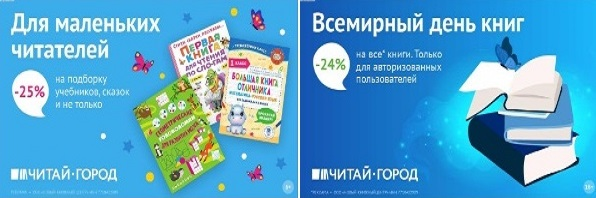 ТОВАРЫ для ХУДОЖНИКОВ и ДИЗАЙНЕРОВ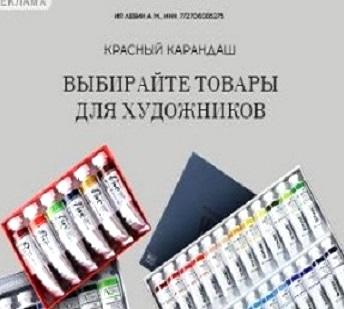 АУДИОЛЕКЦИИ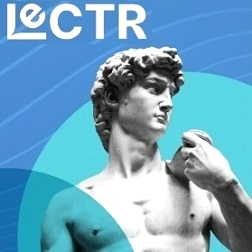 IT-специалисты: ПОВЫШЕНИЕ КВАЛИФИКАЦИИ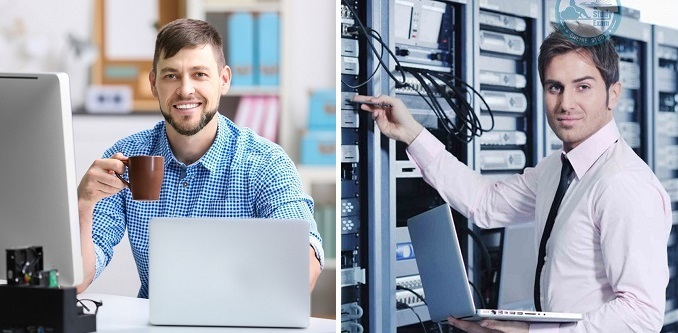 ФИТНЕС на ДОМУ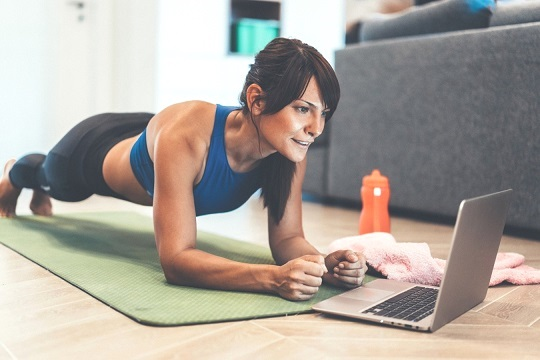 